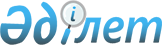 Шарбақты аудандық мәслихатының 2014 жылғы 24 желтоқсандағы "Шарбақты ауданының 2015 – 2017 жылдарға арналған бюджеті туралы" № 181/53 шешіміне өзгерістер мен толықтырулар енгізу туралы
					
			Күшін жойған
			
			
		
					Павлодар облысы Шарбақты аудандық мәслихатының 2015 жылғы 2 маусымдағы № 213/60 шешімі. Павлодар облысының Әділет департаментінде 2015 жылғы 22 маусымда № 4535 болып тіркелді. Күші жойылды - Павлодар облысы Шарбақты аудандық мәслихатының 2016 жылғы 18 қаңтардағы N 252/68 шешімімен      Ескерту. Күші жойылды - Павлодар облысы Шарбақты аудандық мәслихатының 18.01.2016 N 252/68 шешімімен.

      Қазақстан Республикасының 2008 жылғы 4 желтоқсандағы Бюджеттік кодексінің 106–бабы 4–тармағына, Қазақстан Республикасының 2001 жылғы 23 қаңтардағы "Қазақстан Республикасындағы жергілікті мемлекеттік басқару және өзін-өзі басқару туралы" Заңының 6–бабы 1–тармағының 1) тармақшасына сәйкес Шарбақты аудандық мәслихаты ШЕШІМ ЕТЕДІ:

      1. Шарбақты аудандық мәслихатының 2014 жылғы 24 желтоқсандағы № 181/53 "Шарбақты ауданының 2015 – 2017 жылдарға арналған бюджеті туралы" (Нормативтік құқықтық актілерді мемлекеттік тіркеу тізілімінде № 4271 тіркелген, 2015 жылғы 22 қаңтардағы ауданның "Маралды" газетінде, 2015 жылғы 22 қаңтардағы "Трибуна" газетінде жарияланған) шешіміне келесі өзгерістер мен толықтырулар енгізілсін: 

      1 тармақта:

      1) тармақшада:

      "2744073" сандары "2492285" деген сандармен ауыстырылсын;

      "2293040" сандары "2041252" деген сандармен ауыстырылсын;

      2) тармақшада "2754250" деген сандары "2511462" сандармен ауыстырылсын;

      5) тармақшада "(-) 48541" сандары "(-) 57541" деген сандармен ауыстырылсын;

      6) тармақшада "48541" сандары "57541" деген сандармен ауыстырылсын;

      келесі мазмұндағы 4–1 тармағымен толықтырылсын: 

      "4–1. Осы шешімнің 6 қосымшасына сәйкес жергілікті өзін-өзі басқару органдарына трансферттерді тарату сомаларының көлемі 2015 жылға бекітілсін.";

      5 тармақта "3310" сандары "1000" деген сандармен ауыстырылсын;

      көрсетілген шешімнің 1-қосымшасы осы шешімнің 1–қосымшасына сәйкес жаңа редакцияда баяндалсын;

      осы шешімнің 2–қосымшасына сәйкес 6 қосымшамен толықтырылсын.

      2. Осы шешімнің орындалуын бақылау Шарбақты аудандық мәслихатының бюджет және әлеуметтік-экономикалық даму мәселесі жөніндегі тұрақты комиссиясына жүктелсін.

      3. Осы шешім 2015 жылғы 1 қаңтардан бастап қолданысқа енеді.

 2015 жылға арналған аудандық бюджет
(өзгертулерімен және толықтыруларымен бірге) 2015 жылға жергілікті өзін-өзі басқару органдарына
трансферттер сомаларын тарату
					© 2012. Қазақстан Республикасы Әділет министрлігінің «Қазақстан Республикасының Заңнама және құқықтық ақпарат институты» ШЖҚ РМК
				
      Сессия төрағасы, аудандық

      мәслихат хатшысы

Т. Абдрахманов
Шарбақты аудандық мәслихатының
2015 жылғы 2 маусымдағы
№ 213/60 шешіміне
1–қосымшаШарбақты аудандық мәслихатының
2014 жылғы 24 желтоқсандағы
№ 181/53 шешіміне
қосымшаСанаты

Санаты

Санаты

Санаты

Сомасы (мың теңге)

Сыныбы

Сыныбы

Сыныбы

Сомасы (мың теңге)

Ішкі сыныбы 

Ішкі сыныбы 

Сомасы (мың теңге)

Атауы 

Сомасы (мың теңге)

1

2

3

4

5

I. КІРІСТЕР

2492285

1

Салықтық түсімдер

436369

01

Табыс салығы

199217

2

Жеке табыс салығы

199217

03

Әлеуметтік салық

153046

1

Әлеуметтік салық

153046

04

Меншікке салынатын салықтар

73172

1

Мүлікке салынатын салықтар

36291

3

Жер салығы

7324

4

Көлік құралдарына салынатын салық

27057

5

Бірыңғай жер салығы

2500

05

Тауарларға, жұмыстарға және қызметтерге салынатын ішкі салықтар

8278

2

Акциздер

1669

3

Табиғи және басқа да ресурстарды пайдаланғаны үшін түсетін түсімдер

1388

4

Кәсіпкерлік және кәсіби қызметті жүргізгені үшін алынатын алымдар

5221

08

Заңдық мәнді іс–әрекеттерді жасағаны және (немесе) оған уәкілеттігі бар мемлекеттік органдар немесе лауазымды адамдар құжаттар бергені үшін алынатын міндетті төлемдер

2656

1

Мемлекеттік баж

2656

2

Салықтық емес түсімдер

12779

01

Мемлекеттік меншіктен түсетін кірістер

2104

5

Мемлекет меншігіндегі мүлікті жалға беруден түсетін кірістер

2087

7

Мемлекеттік бюджеттен берілген кредиттер бойынша сыйақылар

17

06

Басқа да салықтық емес түсімдер

10675

1

Басқа да салықтық емес түсімдер

10675

3

Негізгі капиталды сатудан түсетін түсімдер

1885

03

Жерді және материалдық емес активтерді сату

1885

1

Жерді сату

600

2

Материалдық емес активтерді сату

1285

4

Трансферттердің түсімдері

2041252

02

Мемлекеттік басқарудың жоғары тұрған органдарынан түсетін трансферттер 

2041252

2

Облыстық бюджеттен түсетін трансферттер

2041252

Функционалдық топ

Функционалдық топ

Функционалдық топ

Функционалдық топ

Функционалдық топ

Сомасы (мың теңге)

Функционалдық кіші топ

Функционалдық кіші топ

Функционалдық кіші топ

Функционалдық кіші топ

Сомасы (мың теңге)

Бюджеттік бағдарлама әкімшісі

Бюджеттік бағдарлама әкімшісі

Бюджеттік бағдарлама әкімшісі

Сомасы (мың теңге)

Бағдарлама

Бағдарлама

Сомасы (мың теңге)

Бағдарлама

Бағдарлама

Сомасы (мың теңге)

Атауы

1

2

3

4

5

Сомасы (мың теңге)

6

II. ШЫҒЫНДАР

2511462

01

Жалпы сипаттағы мемлекеттік қызметтер

280157

1

Мемлекеттік басқарудың жалпы функцияларын орындайтын өкілді, атқарушы және басқа органдар

225381

112

Аудан (облыстық маңызы бар қала) мәслихатының аппараты

16337

001

Аудан (облыстық маңызы бар қала) мәслихатының қызметін қамтамасыз ету жөніндегі қызметтер

16018

003

Мемлекеттік органның күрделі шығыстары

319

122

Аудан (облыстық маңызы бар қала) әкімінің аппараты

65540

001

Аудан (облыстық маңызы бар қала) әкімінің қызметін қамтамасыз ету жөніндегі қызметтер

65041

003

Мемлекеттік органның күрделі шығыстары

499

123

Қаладағы аудан, аудандық маңызы бар қала, кент, ауыл, ауылдық округ әкімінің аппараты

143504

001

Қаладағы аудан, аудандық маңызы бар қала, кент, ауыл, ауылдық округ әкімінің қызметін қамтамасыз ету жөніндегі қызметтер

142394

022

Мемлекеттік органның күрделі шығыстары

555

032

Ведомстволық бағыныстағы мемлекеттік мекемелерінің және ұйымдарының күрделі шығыстары

555

2

Қаржылық қызмет

14278

452

Ауданның (облыстық маңызы бар қаланың) қаржы бөлімі 

14278

001

Ауданның (облыстық маңызы бар қаланың) бюджетін орындау және коммуналдық меншігін басқару саласындағы мемлекеттік саясатты іске асыру жөніндегі қызметтер 

12536

003

Салық салу мақсатында мүлікті бағалауды жүргізу

818

010

Жекешелендіру, коммуналдық меншікті басқару, жекешелендіруден кейінгі қызмет және осыған байланысты дауларды реттеу

398

018

Мемлекеттік органның күрделі шығыстары

46

028

Коммуналдық меншікке мүлікті сатып алу

480

5

Жоспарлау және статистикалық қызмет

13069

453

Ауданның (облыстық маңызы бар қаланың) экономика және бюджеттік жоспарлау бөлімі

13069

001

Экономикалық саясатты, мемлекеттік жоспарлау жүйесін қалыптастыру және дамыту саласындағы мемлекеттік саясатты іске асыру жөніндегі қызметтер

13014

004

Мемлекеттік органның күрделі шығыстары

55

9

Жалпы сипаттағы өзге де мемлекеттiк қызметтер

27429

454

Ауданның (облыстық маңызы бар қаланың) кәсіпкерлік және ауыл шаруашылығы бөлімі

20031

001

Жергілікті деңгейде кәсіпкерлікті және ауыл шаруашылығын дамыту саласындағы мемлекеттік саясатты іске асыру жөніндегі қызметтер

19514

007

Мемлекеттік органның күрделі шығыстары

517

458

Ауданның (облыстық маңызы бар қаланың) тұрғын үй-коммуналдық шаруашылығы, жолаушылар көлігі және автомобиль жолдары бөлімі

7398

001

Жергілікті деңгейде тұрғын үй-коммуналдық шаруашылығы, жолаушылар көлігі және автомобиль жолдары саласындағы мемлекеттік саясатты іске асыру жөніндегі қызметтер

7398

02

Қорғаныс

13405

1

Әскери мұқтаждар

11211

122

Аудан (облыстық маңызы бар қала) әкімінің аппараты

11211

005

Жалпыға бірдей әскери міндетті атқару шеңберіндегі іс–шаралар

11211

2

Төтенше жағдайлар жөніндегі жұмыстарды ұйымдастыру

2194

122

Аудан (облыстық маңызы бар қала) әкімінің аппараты

2194

006

Аудан (облыстық маңызы бар қала) ауқымындағы төтенше жағдайлардың алдын алу және оларды жою

772

007

Аудандық (қалалық) ауқымдағы дала өрттерінің, сондай–ақ мемлекеттік өртке қарсы қызмет органдары құрылмаған елді мекендерде өрттердің алдын алу және оларды сөндіру жөніндегі іс–шаралар

1422

04

Білім беру

1661624

1

Мектепке дейінгі тәрбие және оқыту

171813

123

Қаладағы аудан, аудандық маңызы бар қала, кент, ауыл, ауылдық округ әкімінің аппараты

103986

004

Мектепке дейінгі тәрбие мен оқыту ұйымдарының қызметін қамтамасыз ету

90083

041

Мектепке дейінгі білім беру ұйымдарында мемлекеттік білім беру тапсырысын іске асыруға

13903

464

Ауданның (облыстық маңызы бар қаланың) білім бөлімі

67827

040

Мектепке дейінгі білім беру ұйымдарында мемлекеттік білім беру тапсырысын іске асыруға

67827

2

Бастауыш, негізгі орта және жалпы орта білім беру

1427757

123

Қаладағы аудан, аудандық маңызы бар қала, кент, ауыл, ауылдық округ әкімінің аппараты

10297

005

Ауылдық жерлерде балаларды мектепке дейін тегін алып баруды және кері алып келуді ұйымдастыру

10297

457

Ауданның (облыстық маңызы бар қаланың) мәдениет, тілдерді дамыту, дене шынықтыру және спорт бөлімі

63116

017

Балалар мен жасөспірімдерге спорт бойынша қосымша білім беру

63116

464

Ауданның (облыстық маңызы бар қаланың) білім бөлімі

1354344

003

Жалпы білім беру

1318015

006

Балаларға қосымша білім беру

36329

9

Білім беру саласындағы өзге де қызметтер

62054

464

Ауданның (облыстық маңызы бар қаланың) білім бөлімі

60195

001

 Жергілікті деңгейде білім беру саласындағы мемлекеттік саясатты іске асыру жөніндегі қызметтер

13119

005

Ауданның (облыстық маңызы бар қаланың) мемлекеттік білім беру мекемелері үшін оқулықтар мен әдістемелік оқу–әдістемелік кешендерді сатып алу және жеткізу

16909

007

Аудандық (қалалалық) ауқымдағы мектеп олимпиадаларын және мектептен тыс іс-шараларды өткiзу

1792

015

 Жетім баланы (жетім балаларды) және ата-аналарының қамқорынсыз қалған баланы (балаларды) күтіп-ұстауға қамқоршыларға (қорғаншыларға) ай сайынға ақшалай қаражат төлемі

10047

022

Жетім баланы (жетім балаларды) және ата-анасының қамқорлығынсыз қалған баланы (балаларды) асырап алғаны үшін Қазақстан азаматтарына біржолғы ақша қаражатын төлеуге арналған төлемдер

447

029

Балалар мен жасөспірімдердің психикалық денсаулығын зерттеу және халыққа психологиялық-медициналық-педагогикалық консультациялық көмек көрсету

10830

067

Ведомстволық бағыныстағы мемлекеттік мекемелерінің және ұйымдарының күрделі шығыстары

7051

466

Ауданның (облыстық маңызы бар қаланың) сәулет, қала құрылысы және құрылыс бөлімі

1859

037

Білім беру объектілерін салу және реконструкциялау

1859

05

Денсаулық сақтау

140

9

Денсаулық сақтау саласындағы өзге де қызметтер

140

123

Қаладағы аудан, аудандық маңызы бар қала, кент, ауыл, ауылдық округ әкімінің аппараты

140

002

Шұғыл жағдайларда сырқаты ауыр адамдарды дәрігерлік көмек көрсететін ең жақын денсаулық сақтау ұйымына дейін жеткізуді ұйымдастыру

140

06

Әлеуметтік көмек және әлеуметтік қамсыздандыру

119491

1

Әлеуметтік қамсыздандыру

2915

464

Ауданның (облыстық маңызы бар қаланың) білім бөлімі

2915

030

Патронат тәрбиешілерге берілген баланы (балаларды) асырап бағу

2915

2

Әлеуметтік көмек

97484

123

Қаладағы аудан, аудандық маңызы бар қала, кент, ауыл, ауылдық округ әкімінің аппараты

11969

003

Мұқтаж азаматтарға үйінде әлеуметтік көмек көрсету

11969

451

Ауданның (облыстық маңызы бар қаланың) жұмыспен қамту және әлеуметтік бағдарламалар бөлімі

85515

002

Жұмыспен қамту бағдарламасы

13553

004

Ауылдық жерлерде тұратын денсаулық сақтау, білім беру, әлеуметтік қамтамасыз ету, мәдениет, спорт және ветеринар мамандарына отын сатып алуға Қазақстан Республикасының заңнамасына сәйкес әлеуметтік көмек көрсету

5062

005

Мемлекеттік атаулы әлеуметтік көмек

2141

007

Жергілікті өкілетті органдардың шешімі бойынша мұқтаж азаматтардың жекелеген топтарына әлеуметтік көмек

43115

010

Үйден тәрбиеленіп оқытылатын мүгедек балаларды материалдық қамтамасыз ету

571

016

18 жасқа дейінгі балаларға мемлекеттік жәрдемақылар

3478

017

Мүгедектерді оңалту жеке бағдарламасына сәйкес мұқтаж мүгедектерді міндетті гигиеналық құралдармен және ымдау тілі мамандарының қызмет көрсетуін, жеке көмекшілермен қамтамасыз ету

11085

052

Ұлы Отан соғысындағы Жеңістің жетпіс жылдығына арналған іс-шараларды өткізу

6510

9

Әлеуметтік көмек және әлеуметтік қамтамасыз ету салаларындағы өзге де қызметтер

19092

451

Ауданның (облыстық маңызы бар қаланың) жұмыспен қамту және әлеуметтік бағдарламалар бөлімі

19092

001

Жергілікті деңгейде халық үшін әлеуметтік бағдарламаларды жұмыспен қамтуды қамтамасыз етуді іске асыру саласындағы мемлекеттік саясатты іске асыру жөніндегі қызметтер

18207

011

Жәрдемақыларды және басқа да әлеуметтік төлемдерді есептеу, төлеу мен жеткізу бойынша қызметтерге ақы төлеу

819

021

Мемлекеттік органның күрделі шығыстары 

66

07

Тұрғын үй–коммуналдық шаруашылық

36639

1

Тұрғын үй шаруашылығы

3000

458

Ауданның (облыстық маңызы бар қаланың) тұрғын үй–коммуналдық шаруашылығы, жолаушылар көлігі және автомобиль жолдары бөлімі

3000

004

Азаматтардың жекелеген санаттарын тұрғын үймен қамтамасыз ету

3000

2

Коммуналдық шаруашылық

15164

458

Ауданның (облыстық маңызы бар қаланың) тұрғын үй–коммуналдық шаруашылығы, жолаушылар көлігі және автомобиль жолдары бөлімі

5944

012

Сумен жабдықтау және су бұру жүйесінің жұмыс істеуі

3944

026

Ауданның (облыстық маңызы бар қаланың) коммуналдық меншігіндегі жылу жүйелерін қолдануды ұйымдастыру

2000

466

Ауданның (облыстық маңызы бар қаланың) сәулет, қала құрылысы және құрылыс бөлімі

9220

005

Коммуналдық шаруашылығын дамыту

9220

3

Елді мекендерді абаттандыру

18475

123

Қаладағы аудан, аудандық маңызы бар қала, кент, ауыл, ауылдық округ әкімінің аппараты

10775

008

Елді мекендердегі көшелерді жарықтандыру

5888

010

Жерлеу орындарын ұстау және туыстары жоқ адамдарды жерлеу

311

011

Елді мекендерді абаттандыру мен көгалдандыру

4576

458

Ауданның (облыстық маңызы бар қаланың) тұрғын үй-коммуналдық шаруашылығы, жолаушылар көлігі және автомобиль жолдары бөлімі

7700

016

Елдi мекендердiң санитариясын қамтамасыз ету

2700

048

Қаланы және елді мекендерді абаттандыруды дамыту

5000

08

Мәдениет, спорт, туризм және ақпараттық кеңістік

175554

1

Мәдениет саласындағы қызмет

94125

123

Қаладағы аудан, аудандық маңызы бар қала, кент, ауыл, ауылдық округ әкімінің аппараты

63346

006

Жергілікті деңгейде мәдени–демалыс жұмыстарын қолдау

63346

457

Ауданның (облыстық маңызы бар қаланың) мәдениет, тілдерді дамыту, дене шынықтыру және спорт бөлімі

30779

003

Мәдени–демалыс жұмысын қолдау

30779

2

Спорт

3516

457

Ауданның (облыстық маңызы бар қаланың) мәдениет, тілдерді дамыту, дене шынықтыру және спорт бөлімі

3516

009

Аудандық (облыстық маңызы бар қалалық) деңгейде спорттық жарыстар өткізу

2680

010

Әртүрлi спорт түрлерi бойынша аудан (облыстық маңызы бар қала) құрама командаларының мүшелерiн дайындау және олардың облыстық спорт жарыстарына қатысуы

836

3

Ақпараттық кеңістік

49119

456

Ауданның (облыстық маңызы бар қаланың) ішкі саясат бөлімі

10000

002

Мемлекеттік ақпараттық саясат жүргізу жөніндегі қызметтер

10000

457

Ауданның (облыстық маңызы бар қаланың) мәдениет, тілдерді дамыту, дене шынықтыру және спорт бөлімі

39119

006

Аудандық (қалалық) кітапханалардың жұмыс істеуі

37363

007

Мемлекеттік тілді және Қазақстан халқының басқа да тілдерін дамыту

1756

9

Мәдениет, спорт, туризм және ақпараттық кеңістікті ұйымдастыру жөніндегі өзге де қызметтер

28794

456

Ауданның (облыстық маңызы бар қаланың) ішкі саясат бөлімі

11605

001

Жергілікті деңгейде ақпарат, мемлекеттілікті нығайту және азаматтардың әлеуметтік сенімділігін қалыптастыру саласында мемлекеттік саясатты іске асыру жөніндегі қызметтер

7934

003

Жастар саясаты саласында іс–шараларды іске асыру

3506

032

Ведомстволық бағыныстағы мемлекеттік мекемелерінің және ұйымдарының күрделі шығыстары

165

457

Ауданның (облыстық маңызы бар қаланың) мәдениет, тілдерді дамыту, дене шынықтыру және спорт бөлімі

17189

001

Жергілікті деңгейде мәдениет, тілдерді дамыту, дене тәрбиесі және спорт саласында мемлекеттік саясатты іске асыру жөніндегі қызметтер

9021

014

Мемлекеттік органның күрделі шығыстары

101

032

Ведомстволық бағыныстағы мемлекеттік мекемелерінің және ұйымдарының күрделі шығыстары

8067

10

Ауыл, су, орман, балық шаруашылығы, ерекше қорғалатын табиғи аумақтар, қоршаған ортаны және жануарлар дүниесін қорғау, жер қатынастары

86786

1

Ауыл шаруашылығы

39099

453

Ауданның (облыстық маңызы бар қаланың) экономика және бюджеттік жоспарлау бөлімі

23491

099

Мамандардың әлеуметтік көмек көрсетуі жөніндегі шараларды іске асыру

23491

473

Ауданның (облыстық маңызы бар қаланың) ветеринария бөлімі

15608

001

Жергілікті деңгейде ветеринария саласындағы мемлекеттік саясатты іске асыру жөніндегі қызметтер

11335

003

Мемлекеттік органның күрделі шығыстары

70

007

Қаңғыбас иттер мен мысықтарды аулауды және жоюды ұйымдастыру

618

008

Алып қойылатын және жойылатын ауру жануарлардың, жануарлардан алынатын өнімдер мен шикізаттың құнын иелеріне өтеу

3585

6

Жер қатынастары

11889

463

Ауданның (облыстық маңызы бар қаланың) жер қатынастары бөлімі

11889

001

Аудан (облыстық маңызы бар қала) аумағында жер қатынастарын реттеу саласындағы мемлекеттік саясатты іске асыру жөніндегі қызметтер

7421

004

Жердi аймақтарға бөлу жөнiндегi жұмыстарды ұйымдастыру

4253

006

Аудандардың, облыстық маңызы бар, аудандық маңызы бар қалалардың, кенттердiң, ауылдардың, ауылдық округтердiң шекарасын белгiлеу кезiнде жүргiзiлетiн жерге орналастыру

200

007

Мемлекеттік органның күрделі шығыстары

15

9

Ауыл, су, орман, балық шаруашылығы, қоршаған ортаны қорғау және жер қатынастары саласындағы басқа да қызметтер

35798

473

Ауданның (облыстық маңызы бар қаланың) ветеринария бөлімі

35798

011

Эпизоотияға қарсы іс–шаралар жүргізу

35798

11

Өнеркәсіп, сәулет, қала құрылысы және құрылыс қызметі 

15682

2

Сәулет, қала құрылысы және құрылыс қызметі

15682

466

Ауданның (облыстық маңызы бар қаланың) сәулет, қала құрылысы және құрылыс бөлімі

15682

001

Құрылыс, облыс қалаларының, аудандарының және елді мекендерінің сәулеттік бейнесін жақсарту саласындағы мемлекеттік саясатты іске асыру және ауданның (облыстық маңызы бар қаланың) аумағын оңтайлау және тиімді қала құрылыстық игеруді қамтамасыз ету жөніндегі қызметтер 

7831

013

Аудан аумағында қала құрылысын дамытудың кешенді схемаларын, аудандық (облыстық) маңызы бар қалалардың, кенттердің және өзге де ауылдық елді мекендердің бас жоспарларын әзірлеу

7800

015

Мемлекеттік органның күрделі шығыстары

51

12

Көлік және коммуникация

58223

1

Автомобиль көлігі

56921

123

Қаладағы аудан, аудандық маңызы бар қала, кент, ауыл, ауылдық округ әкімінің аппараты

19162

013

Аудандық маңызы бар қалаларда, кенттерде, ауылдарда, ауылдық округтерде автомобиль жолдарының жұмыс істеуін қамтамасыз ету

19162

458

Ауданның (облыстық маңызы бар қаланың) тұрғын үй-коммуналдық шаруашылығы, жолаушылар көлігі және автомобиль жолдары бөлімі

37759

023

Автомобиль жолдарының жұмыс істеуін қамтамасыз ету

37759

9

Көлік және коммуникациялар саласындағы басқа да қызметтер

1302

458

Ауданның (облыстық маңызы бар қаланың) тұрғын үй-коммуналдық шаруашылығы, жолаушылар көлігі және автомобиль жолдары бөлімі

1302

024

Кентiшiлiк (қалаiшiлiк), қала маңындағы ауданiшiлiк қоғамдық жолаушылар тасымалдарын ұйымдастыру

65

037

Әлеуметтік маңызы бар қалалық (ауылдық), қала маңындағы және ауданішілік қатынастар бойынша жолаушылар тасымалдарын субсидиялау

1237

13

Басқалар

20599

3

Кәсіпкерлік қызметті қолдау және бәсекелестікті қорғау

500

454

Ауданның (облыстық маңызы бар қаланың) кәсіпкерлік және ауыл шаруашылығы бөлімі

500

006

Кәсіпкерлік қызметті қолдау

500

9

Басқалар

20099

123

Қаладағы аудан, аудандық маңызы бар қала, кент, ауыл, ауылдық округ әкімінің аппараты

19099

040

"Өңірлерді дамыту" Бағдарламасы шеңберінде өңірлерді экономикалық дамытуға жәрдемдесу бойынша шараларды іске асыру

19099

452

Ауданның (облыстық маңызы бар қаланың) қаржы бөлімі 

1000

012

Ауданның (облыстық маңызы бар қаланың) жергілікті атқарушы органының резерві

1000

14

Борышқа қызмет көрсету

17

1

Борышқа қызмет көрсету

17

452

Ауданның (облыстық маңызы бар қаланың) қаржы бөлімі 

17

013

Жергілікті атқарушы органдардың облыстық бюджеттен қарыздары бойынша сыйақылар мен өзге де төлемдерді төлеу бойынша борышына қызмет көрсету

17

15

Трансферттер

43145

1

Трансферттер

43145

452

Ауданның (облыстық маңызы бар қаланың) қаржы бөлімі

43145

006

Нысаналы пайдаланылмаған (толық пайдаланылмаған) трансферттерді қайтару

10177

051

Жергілікті өзін-өзі басқару органдарына трансферттер

32968

III. БЮДЖЕТТЕН ТАЗА НЕСИЕЛЕНДІРУ

38364

БЮДЖЕТТІК КРЕДИТТЕР

53514

10

Ауыл, су, орман, балық шаруашылығы, ерекше қорғалатын табиғи аумақтар, қоршаған ортаны және жануарлар дүниесін қорғау, жер қатынастары

53514

1

Ауыл шаруашылығы

53514

453

Ауданның (облыстық маңызы бар қаланың) экономика және бюджеттік жоспарлау бөлімі

53514

006

Мамандарды әлеуметтік қолдау шараларын іске асыру үшін бюджеттік кредиттер

53514

БЮДЖЕТТІК КРЕДИТТЕРДІ ӨТЕУ

15150

5

Бюджеттік кредиттерді өтеу

15150

01

Бюджеттік кредиттерді өтеу

15150

1

Мемлекеттік бюджеттен берілген бюджеттік кредиттерді өтеу

15150

IV. ҚАРЖЫЛЫҚ АКТИВТЕРМЕН ОПЕРАЦИЯ БОЙЫНША САЛЬДО

0

V.БЮДЖЕТ ТАПШЫЛЫҒЫ (ПРОФИЦИТ)

- 57541

VI. БЮДЖЕТ ТАПШЫЛЫҒЫН ҚАРЖЫЛАНДЫРУ (ПРОФИЦИТТІ ПАЙДАЛАНУ)

57541

7

Қарыздар түсімі

53514

01

Мемлекеттік ішкі қарыздар

53514

2

Қарыз алу келісім-шарттары

53514

03

Ауданның (облыстық маңызы бар қаланың) жергілікті атқарушы органы алатын қарыздар

53514

16

Қарыздарды өтеу

15150

1

Қарыздарды өтеу

15150

452

Ауданның (облыстық маңызы бар қаланың) қаржы бөлімі 

15150

008

Жергілікті атқарушы органның жоғары тұрған бюджет алдындағы борышын өтеу

15150

8

Бюджеттік қаражаттардың қолданылатын қалдықтары

19177

01

Бюджеттік қаражаттардың қалдықтары

19177

1

Бюджеттік қаражаттардың бос қалдықтары

19177

01

Бюджеттік қаражаттардың бос қалдықтары

19177

Бюджеттік қаражаттардың қолданылатын қалдықтары

19177

Шарбақты аудандық
мәслихатының
2015 жылғы 2 маусымдағы
№ 213/60 шешіміне
2–қосымшаШарбақты аудандық
мәслихатының
2014 жылғы 24 желтоқсандағы
№ 181/53 шешіміне
6 қосымша№ р/т

Округ атауы

Сома мың теңге

1

Алексеевка ауылдық округі

1416

2

Александровка ауылдық округі

851

3

Галкино ауылдық округі

1028

4

Орловка ауылдық округі

1021

5

Жылы-Бұлақ ауылдық округі

773

6

Сосновка ауылдық округі

949

7

Сынтас ауылдық округі

250

8

Красиловка ауылдық округі

1323

9

Хмельницкий ауылдық округі

1973

10

Шалдай ауылдық округі

2965

11

Чигиринов ауылдық округі

1702

12

Татьяновка ауылдық округі

725

13

Шарбақты ауылы

17992

Барлығы

32968

